Здравствуйте, уважаемый слушатель!Для обучения на курсах повышения квалификации (переподготовки) на базе БУ ДПО РА «ИПКиППРО РА» Вам необходимо заполнить и предоставить нам оригинал Заявления и Согласия на обработку персональных данных, а также заполнить электронную анкету (бумажная Карточка слушателя не предоставляется), для последующего внесения Ваших данных и документа о повышении квалификации/ переподготовке в Федеральную информационную систему «Федеральный реестр документов об образовании».  ИНСТРУКЦИЯ ПО ЗАПОЛНЕНИЮ ЭЛЕКТРОННОЙ АНКЕТЫ СЛУШАТЕЛЕЙ.Все данные просим вносить без пробелов, дополнительных знаков в начале и конце ответа.1. Наименование квалификации, профессии, специальности. Указываете данные одного диплома, без перечисления всех имеющихся. Пишете только наименование квалификации, специальности (или профессии), указанной как в дипломе, без слов «квалификация», «специальность», «по специальности», «по направлению».Обратите внимание, что квалификация может звучать «Учитель», «Учитель средней школы», Учитель математики», «Математик», «Преподаватель», «Бакалавр» и т.д. Специальность может быть «Математика», «Преподавание в начальных классах» или «Преподавание в начальных классах общеобразовательной школы» и т.д. Просим заполнять строго в соответствии с дипломом.Также обращаем внимание, что вносите данные ИМЕННО ДИПЛОМА ОБ ОБРАЗОВАНИИ, а НЕ переподготовки. Это может быть диплом повара, техника, портного, лесника и т.д.2. Уровень образования:- высшее образование, если Вы закончили институт/университет;- среднее профессиональное, если Вы закончили училище/колледж;- справка, если Вы обучаетесь в данный момент и не имеете никакого образования. Справка должна иметь исх.данные (номер, дата выдачи), указывать Вашу будущую специальность/квалификацию/профессию.- стаж указывают только педагоги предпенсионного или пенсионного возраста и прошедшие соответствующую аттестацию, и не имеющие диплома об образовании.3. Фамилия, указанная в дипломе – указываем ТОЛЬКО фамилию (без имени, отчества, без инициалов).4. Серия документа о высшем/среднем образовании – обычно состоит из букв, латинских букв и цифр, в современных дипломах это первая половина цифрового ряда.5. Номер документа – это обычно цифры, идущие после буквенной серии или вторая половина цифрового ряда.  ВНИМАНИЕ – не указываем регистрационный номер диплома! (это всего лишь номер регистрации диплома в Журнале, не является номером самого диплома).6. Фамилия получателя – указываем только Вашу фамилию в соответствии с паспортом.7. Имя получателя – указываем только Ваше имя в соответствии с паспортом. Если в имени есть Ё в соответствии с паспортом, то обязательно пишем Ё.8. Отчество получателя – указываем только Ваше отчество в соответствии с паспортом. Если нет отчества, пишем «Нет».9. Дата рождения – в соответствии с паспортом.10. Пол получателя – обращаем внимание при установке соответствующего знака женский/мужской.11. СНИЛС – вводим в формате 123-456-789 01. Просим обратить внимание на дефисы и пробелы в указанном формате (не как у Вас в документе, а именно в данном формате). Без дополнительных знаков и пробелов в начале и конце.Если у Вас есть вопросы, можете позвонить Вашему куратору курсов или специалисту, ответственному за внесение данных в ФИС ФРДО – Иркитовой Чейнеш Кундиевне, тел 8(38822) 2-04-99. 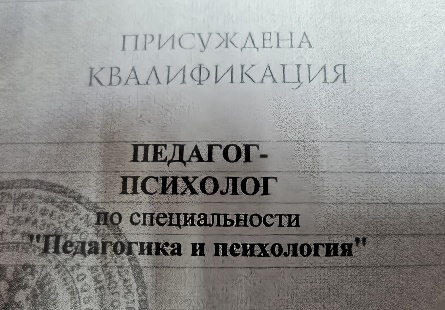 Образец квалификацииПишем: Педагог-психолог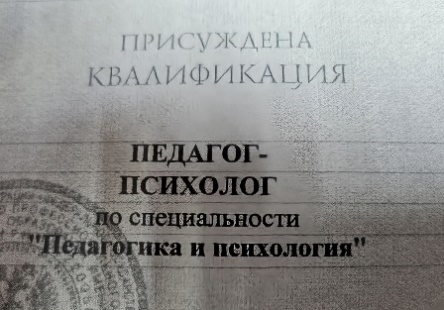 Образец специальностиПишем: Педагогика и психология
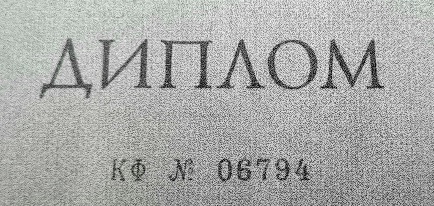 Образец серии диплома        Пишем: КФ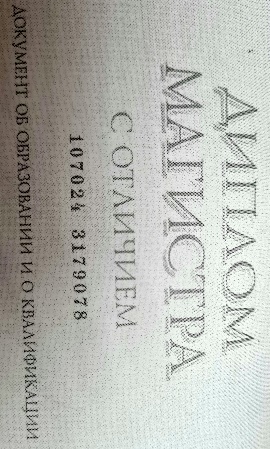         Образец серии диплома     Пишем: 107024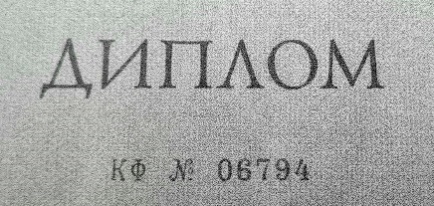 Образец номера диплома       Пишем: 06794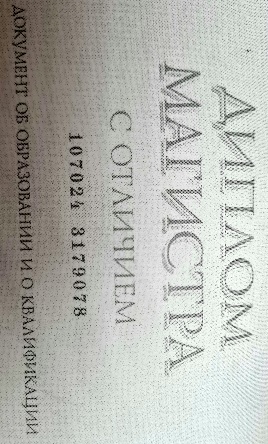         Образец номера диплома     Пишем: 3179078